        15 июля 2019 года председатель Территориальной  избирательной комиссии Богучарского района  побывал на открытии поисково-патриотического лагеря «Память».       Лагерь расположился на территории Медовского сельского поселения, в нем собралось 65 юношей и девушек различного возраста из школ района. В течение 5 дней участники лагеря будут знакомиться с историей нашей страны, региона и района. Будут проведены встречи и занятия  с участниками лагеря нашими военнослужащими: разборка и сборка оружия, физическая подготовка, стрельба из различного вооружения, будут проведены показательные выступления по рукопашному бою.       Руководитель лагеря Новиков Николай Львович познакомит ребят с историческим музеем, находящимся в МКОУ «Дубравская ООШ», где расположены экспонаты различных времен. Будут проведены встречи с ветеранами Великой Отечественной войны и военнослужащими, исполнявших свой интернациональный долг в различных горячих точках.       С открытием поисково-патриотического лагеря «Память» ребят поздравил Заикин Сергей Иванович – председатель ТИК Богучарского района. Сказал, что рад видеть такой многоликий коллектив ребят разных возрастов: от самых младших – до уже почти взрослых, «юнармейцев», многие из которых готовятся связать свою жизнь с вооруженными силами, уверен, что каждый оставит  для себя из этих сборов что-то важное и полезное, наберется новых знаний и умений. «А несколько этих летних дней вы все проживете в единой дружной патриотической атмосфере. Я хочу, чтобы вы всегда  помнили нашу историю, потому что, без прошлого нет будущего».          Также участников лагеря поздравил глава Медовского сельского поселения Чупраков Сергей Владимирович и управляющий СХА «Степное» Виктор Марченко.         По окончании церемонии открытия, гостей и родителей пригласили познакомиться с инфраструктурой лагеря, с бытом и условиями проживания ребят.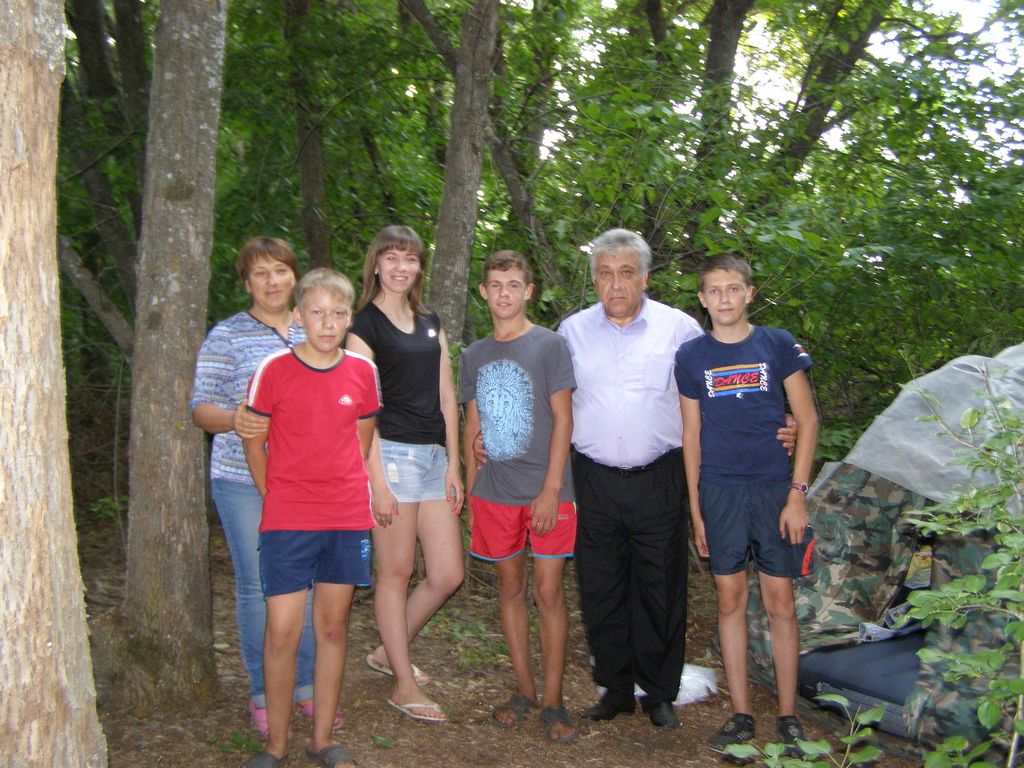 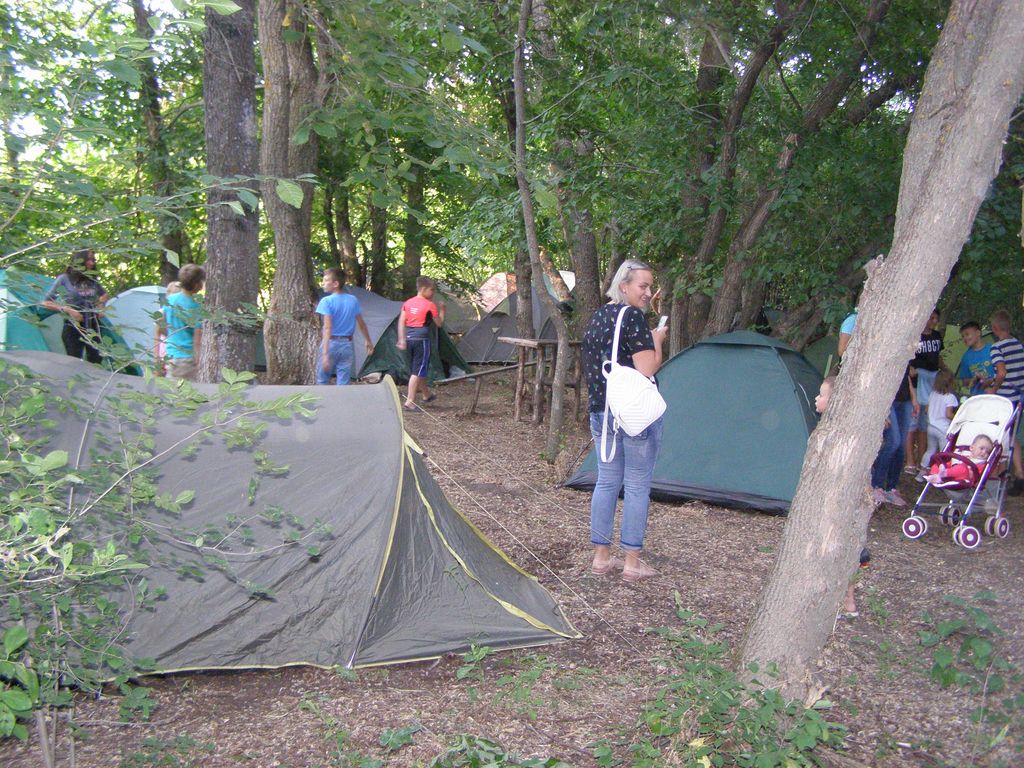 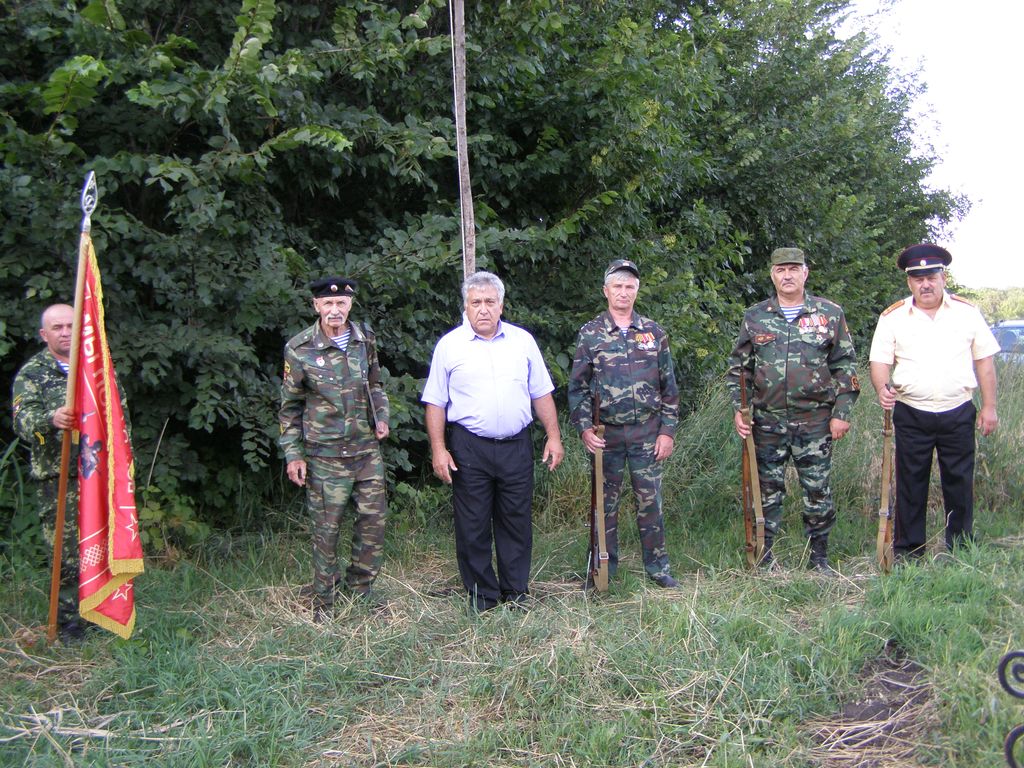 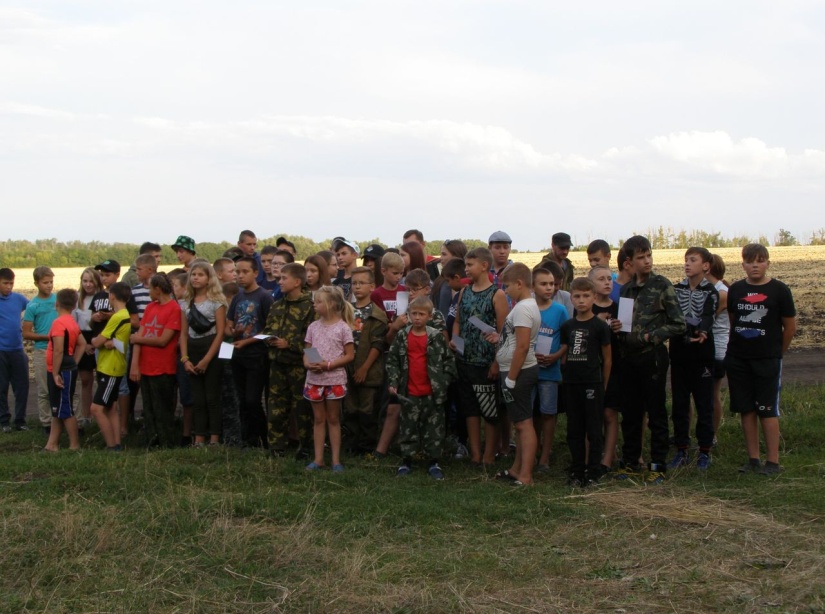 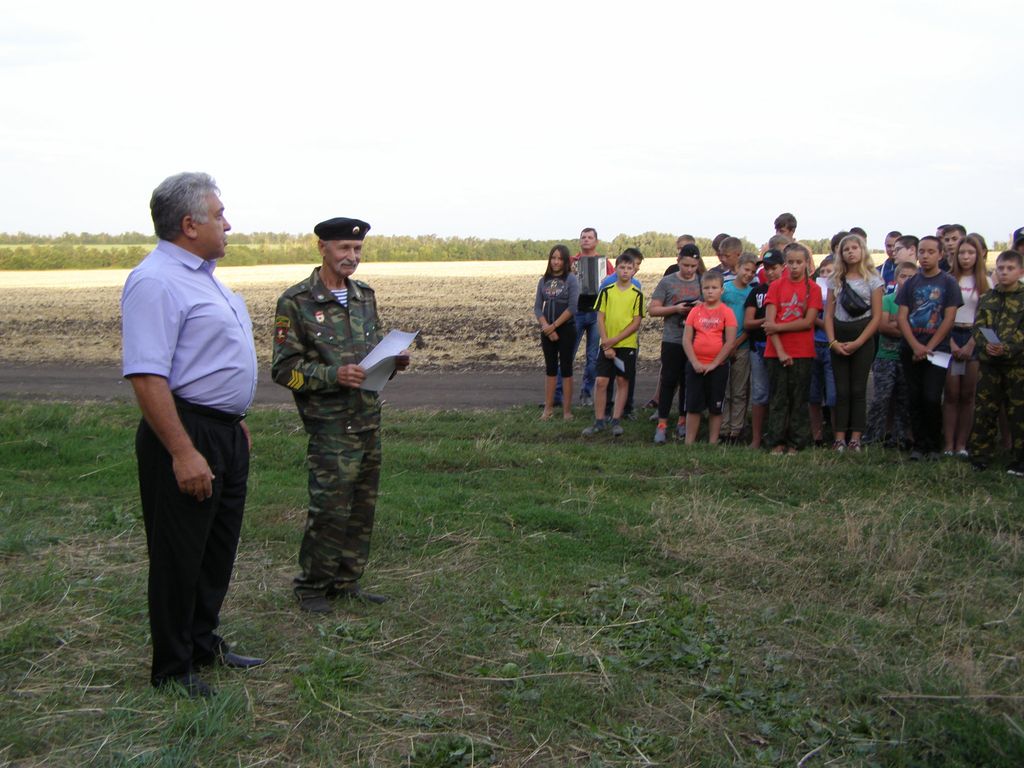 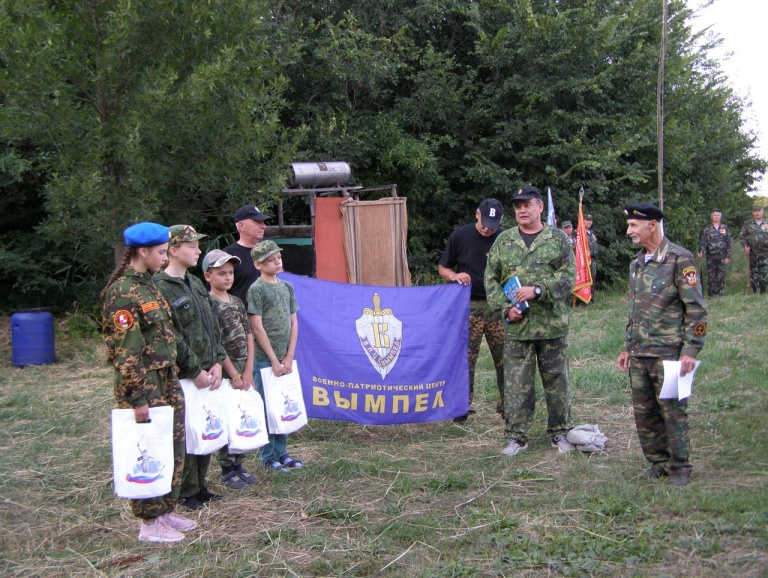 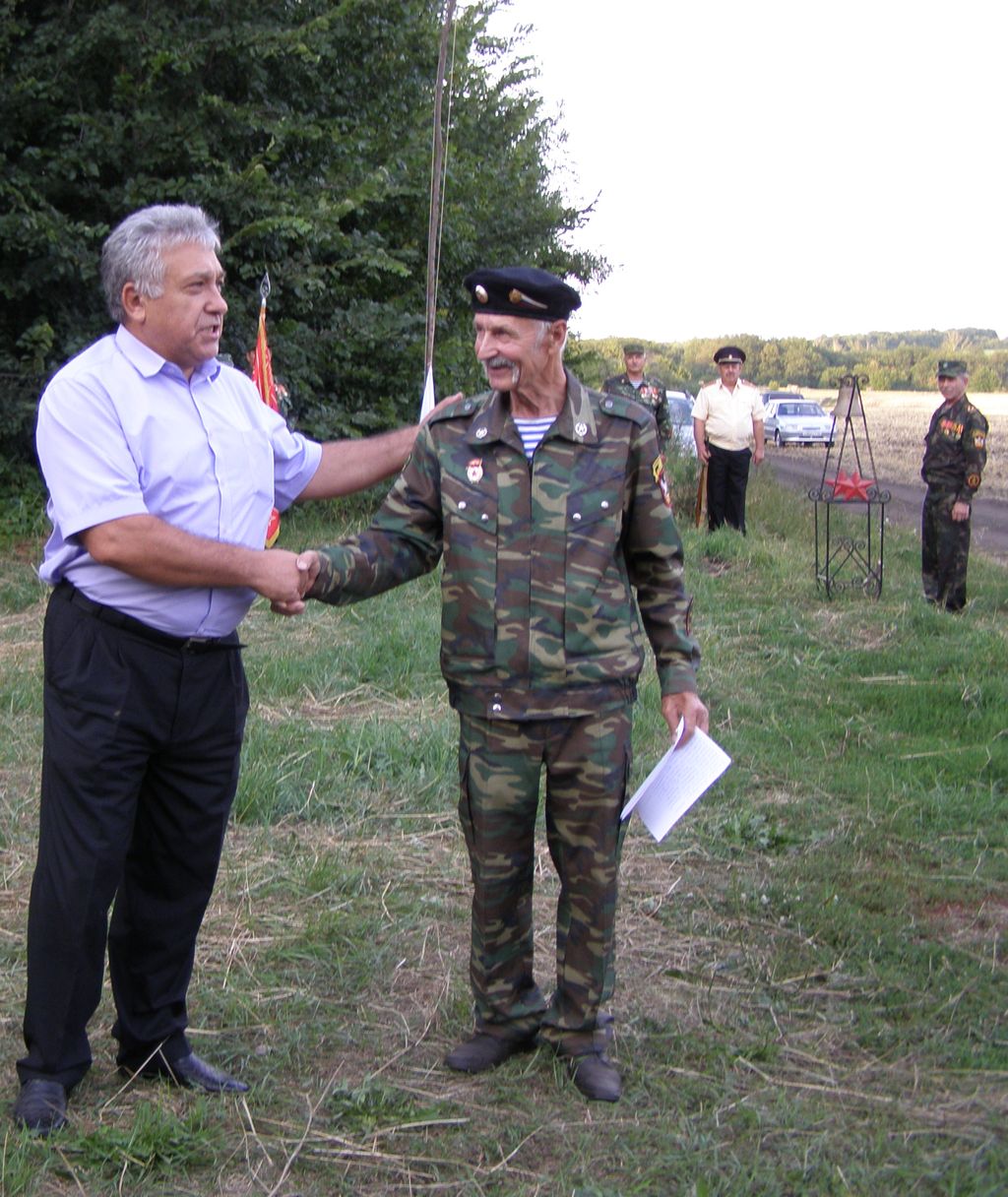 